                                CV (Curriculum Vitae)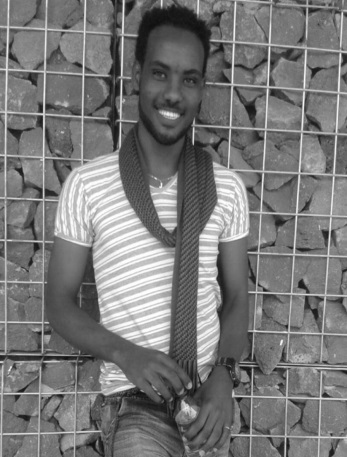 Personal information:                                            Full Name: Yohanis Achiso Abiyo                                             Date of birth: June/1983                                             Sex:      M                                             Nationality: Ethiopian                                            Address:   P.O.Box: 26 code 1000, Bahir Dar, Ethiopia Educational Background:                                          Primary…………Adamitulu Donbosco Catholic Elmentery School                                          High school…….Ziway Donboso High school                                           Higher Education…….Ziway Mary Help CollegeWork experience:                               Graduated in 2004 Mary Help college, and currently working as a Technical assistant III in Bahir Dar university; since the 29 August 2004.Hobbies:                                      Reading Different books, different Physical training especially play foot ball                            Listening Spiritual song  